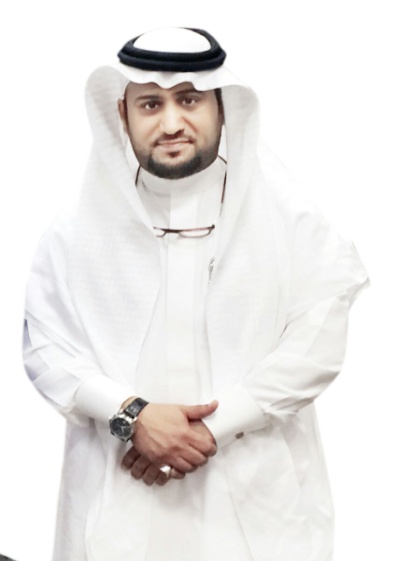 العمر:43 عاماً ـ مكة المكرمة.المؤهل : بكالوريوس لغة عربية ـ قسم الأدب ـ مع إعداد تربوي.جامعة التخرج : جامعة أم القرى.مراحل التعليم العام : مكة المكرمة.الميول والاهتمامات : الثقافية والأدبية وجمع التراث ومهتم الثقافة والآداب الصينية. الميداليات : حاصل على ميدالية التقدير الذهبية من مجلس الشورى السعودي.الإيفاد : أوفدت لتدريس اللغة العربية وآدابها بالمدرسة السعودية في بكين بجمهورية الصين الشعبية.التكريم : حاصل على درع التكريم من منتدى الشيخ محمد صالح باشراحيل الثقافي لعام 1437هـ . الجوائز : أول باحث وكاتب سعودي وخليجي يحصل على جائزة " الكتاب المتميز" الصينية لعام 2016م في بكين .المؤلفات : كتاب  ( جمال الصين بين السور والتنين ) , ( شخصيات صينية خدمت اللغة العربية ) , ( الصين ليست بعيدة ) مجموعة أبحاث جاهزة للنشر. الخبرات :ـ رائد في مجال الخدمة المجتمعية .ـ حضور كثير من الندوات والمؤتمرات داخل مكة وخارجها .ـ المشاركة في مؤتمرات ولقاءات ثقافية وتاريخية سعودية وصينية.ـ مشاركة ثقافية ومحاضرات عن اللغة العربية في يومها العالمي بالتعاون مع جامعة بكين للدراسات الأجنبية.ـ مشرف البرامج الثقافية بمركز حي المعابدة في برامج ضيافة حجاج بيت الله الحرام . ـ سبعة عشر عاماً في تدريس اللغة العربية مقرونة بريادة النشاط والتنسيق الإعلامي والعمل الميداني في محافظة ينبع ومنطقة مكة المكرمة.ـ الإشراف على بعض الأنشطة عندما كنت طالباً . ـ المشاركة في البرامج الداخلية والمركزية على مستوى الوزارة . ـ المشاركة في المراكز الصيفية لعدة ست سنوات كمشرف نشاط . ـ الحصول على عدة دورات في الحاسوب وفن التعامل والتفكير والبرمجة وتطوير الذات والتخطيط الإداري والميداني .ـ رئيس ومشرف الوفد الطلابي لرحلة مجلس الشورى بالرياض 1428هـ.ـ مدرب في برنامج التربية السياحية المدرسية (ابتسم).ـ عضو الجمعية العمومية للنادي الأبي والثقافي بمكة المكرمة .ـ مستشار اجتماعي وأسري وثقافي بجمعية مراكز الأحياء.الدورات  :ـ دورة معلم المستقبل في مركز التدريب التابع لتعليم العاصمة المقدسة بالتعاون مع (إنتل).ـ دورة فصل دراسي كامل في كلية التربية بجامعة أم القرى.ـ دورة المعلمين المتميزين 1427هـ.ـ دورة دبلوم في البرمجة اللغوية العصبية (  ( NLP1421هـ.ـ دورة رواد النشاط 1420هـ.ـ دورة رواد النشاط المتقدمة 1424هـ .ـ دورة إعداد القادة الكشفيين1422هـ .ـ استراتيجيات التعامل مع طلاب المتوسطة والثانوية 1424هـ .ـ دورة في مايكروسوفت ويندوز ومعالجة النصوص وإدخال البيانات 1423هـ.ـ الدورة الشاملة في برمجيات الحاسب .ـ دورة مديري المراكز الصيفية 1425هـ.ـ دورة هندسة النجاح 1425هـ .ـ دورة القراءة الضوئية 1426هـ .ـ دورة رعاية الحالات الصحية المزمنة والحرجة .ـ دورة في أعمال الدفاع المدني .ـ برنامج القراءة السريعة.ـ دورة مدربي برنامج التربية السياحية المدرسية.ـ دورة في العروض التقديمية الحاسوبية.ـ دورة استراتيجية العصف الذهني.ـ دورة استراتيجية التعلم التعاوني.ـ دورة استراتيجية البحث والاكتشاف .ـ دورة استراتيجية لعب الأدوار .  ـ دورة إدارة الجلسات التربوية.ـ دورة حل المشكلات بطرق إبداعية (CPS).ـ دورة مهارات الشخصية المؤثرة.ـ دورة التطوير المهني للمنهج الشامل ـ لغة عربية ـ 1434هـ .ـ التدريس الفعال لمقررات لغتي الخالدة 1434هـ .ـ المهارات الأساسية لمديري المراكز الإشرافية 1434هـ.ـ مدير للقاء ( الفصحى لغة الخطاب والتخاطب) لمعلمي اللغة العربية عام 1437هـ.الشهادات والمشاركات :ـ خطابات شكر من مدير التربية والتعليم بمحافظة ينبع (في تدريس اللغة العربية).ـ خطاب شكر من سعادة وكيل إمارة منطقة مكة المكرمة (مراكز الأحياء).ـ شهادات تقدير النشاط الثقافي1420هـ بمحافظة ينبع . ـ شهادات تقدير النشاط الثقافي1421هـ بمحافظة ينبع.ـ شهادات تقدير النشاط الاجتماعي1422هـ بمحافظة ينبع.ـ شهادة تقدير النشاط الثقافي1423هـ بمحافظة ينبع.ـ شكر وتقدير المشاركة في المراكز الصيفية لعدة سنوات.ـ شهادة من المعهد العربي لمشروع التربية السياحية1426هـ.ـ خطاب شكر من مدير التربية والتعليم بمحافظة ينبع (في ريادة النشاط).ـ خطاب شكر من مدير إدارة النشاط بمحافظة ينبع.ـ تمثيل محافظة ينبع في برنامج الحلقات التربوية لرواد النشاط 1422هـ .ـ فعاليات مسابقة التفوق الاجتماعي المركزية 1423هـ  بمحافظة ينبع.ـ المشاركة في أعمال مصلحة الإحصاءات العامة.ـ المشاركة والتعاون مع جمعية مراكز الأحياء.ـ المشاركة في اللقاء السنوي الخامس لمشرفي البرامج العامة1424هـ.ـ المشاركة في مهرجانات تربوية وثقافية عديدة.ـ المشاركة في برنامج التربية السياحية ( ابتسم).ـ عضو مؤازر في مجمع اللغة العربية على الشبكة العنكبوتية بمكة المكرمة.ـ عضو مركز الترجمة والبحوث في الثقافة الصينية والاتصالات من جامعة اللغات ببكين .ـ عضو الجمعية العمومية لنادي مكة الأدبي والثقافي .ـ عضو في الجمعية السعودية للعلوم التربوية والنفسية (جستن).ـ عضوية نادي الفروسية بمكة المكرمة سابقاً.ـ عضو الجمعية التاريخية السعودية.ـ عضو الجمعية الجغرافية السعودية.ـ عضو الجمعية السعودية للإدارة.ـ عضو جمعية أحباء المكتبة والكتاب بتونس.ـ عضو مؤسس لمركز حي المعابدة التابع لجمعية مركز الأحياء.ـ المشاركة في فعاليات مسابقة مكتب التربية العربي لدول الخليج 1425هـ ـ 2004م.ـ المشاركة في لجان الملتقى الثقافي لطلاب التعليم العام في الدول الإسلامية لعام 2005م.ـ عضو الفريق المكلف بوضع الخطة التنفيذية لمشروع التنمية المهنية لشاغلي الوظائف التعليمية 1429هـ .ـ متعاون مع دارة الملك عبد العزيز في مجال التاريخ الشفوي.ـ مشرف تنفيذي لبرنامج (لقاء المعابدة الثقافي الأدبي).ـ صدر لي كتاب بعنوان (جمال الصين بين السور والتنين )2016م.ـ كتابة بحوث ودراسات في التاريخ والأدبين العربي والصيني. خطابات الشكر والتقدير :  ـ من صاحب السمو الملكي الأمير سلطان بن سلمان آل سعود رئيس هيئة السياحة والتراث الوطني .ـ من وزير التعليم .ـ من مدير معهد الإدارة العامة فرع المنطقة الشرقية .ـ من عدد من الأدباء رؤساء الأندية الأدبية وأعضاء مجلس الإدارة .ـ من أ.د. هوأن منسين , عميد أكاديمية الشرق الأوسط بجامعة سيبي , ويعد من كبار الباحثين في شئون الشرق الأوسط.ـ الأستاذ . هي يأن رئيس الجمعية الصينية للإعلام .ـ من مدير الإدارة العامة للمدارس السعودية في الخارج بوزارة التعليم .ـ من إدارات التربية والتعليم في مختلف مدن ومحافظات المملكة , والجهات الحكومية الأخرى , والجهات الأهلية والتطوعية.